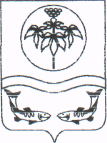 АДМИНИСТРАЦИЯОЛЬГИНСКОГО МУНИЦИПАЛЬНОГО РАЙОНАПОСТАНОВЛЕНИЕпгт Ольга 11.11.2019 г.                                                                                                       № 408 Об утверждении «Административного регламента осуществления контроля за выполнением условий муниципального контракта или свидетельства об осуществлении перевозок по муниципальному маршруту регулярных перевозок пассажиров автомобильным транспортом в границах Ольгинского муниципального района»В соответствии с Федеральными законами от 10 декабря 1995 года                                   №196-ФЗ «О безопасности дорожного движения», от 13 июля 2015 года № 220-ФЗ «Об организации регулярных перевозок пассажиров и багажа автомобильным транспортом и городским наземным электрическим транспортом в Российской Федерации и о внесении изменений в отдельные законодательные акты Российской Федерации», от 06 октября 2003 года № 131-ФЗ «Об общих принципах организации местного самоуправления в Российской Федерации», на основании Устава Ольгинского муниципального районаПОСТАНОВЛЯЕТ:	1. Утвердить «Административный регламент осуществления контроля за выполнением условий муниципального контракта или свидетельства об осуществлении перевозок по муниципальному маршруту регулярных перевозок пассажиров автомобильным транспортом в границах Ольгинского муниципального района»	2. Организационному отделу администрации района (Яковлева) разместить настоящее постановление на официальном сайте администрации Ольгинского муниципального района в информационно-телекоммуникационной сети Интернет,  в средствах массовой информации Ольгинского муниципального района.	3. Контроль за исполнением настоящего постановления возложить на первого заместителя главы администрации Ольгинского муниципального района  Е.В. Медведева.Глава Ольгинского муниципального района-глава  администрации муниципального района                                     С.С. БасокУтвержденпостановлением администрацииОльгинского муниципального районаот 11.11.2019 г.  №408АДМИНИТРАТИВНЫЙ РЕГЛАМЕНТОСУЩЕСТВЛЕНИЯ КОНТРОЛЯ ЗА ВЫПОЛНЕНИЕМУСЛОВИЙ МУНИЦИПАЛЬНОГО КОНТРАКТА ИЛИ СВИДЕТЕЛЬСТВАОБ ОСУЩЕСТВЛЕНИИ ПЕРЕВОЗОК ПО МУНИЦИПАЛЬНОМУ МАРШРУТУ РЕГУЛЯРНЫХ ПЕРЕВОЗОК ПАССАЖИРОВ АВТОМОБИЛЬНЫМ ТРАНСПОРТОМ В ГРАНИЦАХ ОЛЬГИНСКОГО МУНИЦИПАЛЬНОГО РАЙОНА1. Общие положения 1.1. Административный регламент осуществления контроля за выполнением условий муниципального контракта или свидетельства об осуществлении перевозок по муниципальному маршруту регулярных перевозок пассажиров автомобильным транспортом в границах Ольгинского муниципального района (далее - Регламент) разработан в соответствии с Федеральным законом от 06.10.2003 N 131-ФЗ «Об общих принципах организации местного самоуправления в Российской Федерации», Федеральным законом от 13.07.2015 N 220-ФЗ «Об организации регулярных перевозок пассажиров и багажа автомобильным транспортом и городским наземным электрическим транспортом в Российской Федерации и о внесении изменений в отдельные законодательные акты Российской Федерации» (далее – Федеральный закон от 13.07.2015 N220-ФЗ), решением Думы Ольгинского муниципального района от 28.11.2017 N 490 «Об  утверждении Положения  «О создании условий  для предоставления транспортных услуг населению и организации транспортного обслуживания населения автомобильным транспортом общего пользования по муниципальным маршрутам регулярных перевозок между поселениями в границах  Ольгинского муниципального района».  1.2. Административный регламент определяет процедуру проведения контроля за выполнением юридическими лицами, индивидуальными предпринимателями и участниками простого товарищества (далее - Перевозчики) условий муниципального контракта или свидетельства об осуществлении перевозок по муниципальным маршрутам регулярных перевозок пассажиров автомобильным транспортом в границах Ольгинского муниципального района (далее - условия муниципального контракта или свидетельства), не указанных в части 1 статьи 35 Федерального закона от 13.07.2015 N 220-ФЗ. 1.3. Контроль за выполнением Перевозчиком условий муниципального контракта или свидетельства осуществляет администрация Ольгинского муниципального района в лице отдела экономического развития. 1.4. Контроль за выполнением условий муниципального контракта или свидетельства осуществляется в следующих формах:1)   непосредственный контроль на линии (маршруте);2) контроль по результатам данных, полученных от организации, уполномоченной на осуществление диспетчерского контроля по движению транспортных средств по муниципальным маршрутам регулярных перевозок пассажиров и багажа автомобильным транспортом на территории Ольгинского муниципального района.1.5. Под маршрутными транспортными средствами в целях применения настоящего Регламента понимаются транспортные средства, используемые для осуществления регулярных пассажирских перевозок по муниципальным маршрутам регулярных перевозок пассажиров и багажа в границах Ольгинского муниципального района.2. Контроль за выполнением условий муниципального контрактаили свидетельства непосредственно на линии (маршруте)2.1. Контрольные мероприятия проводятся отделом экономического развития  в рабочие дни с 9 часов до 17 часов в местах остановки и стоянки маршрутных транспортных средств.2.2. Контрольные мероприятия выполняются за осуществлением регулярных перевозок только по муниципальным маршрутам регулярного сообщения, внесенным в реестр муниципальных маршрутов регулярных перевозок пассажиров и багажа автомобильным транспортом в границах Ольгинского муниципального района.2.3. При проведении контроля на линии (маршруте) осуществляется проверка:1) соблюдения Перевозчиком схемы движения транспортных средств;2) выполнения Перевозчиком утвержденного расписания движения транспортных средств;3) соответствия количества транспортных средств на маршруте утвержденному расписанию движения автобусов;4) внутреннего и внешнего оформления и экипировки транспортных средств, указанных в муниципальном контракте или свидетельстве;5) соблюдения предъявляемых требований к подвижному составу (класс, вид, экологические характеристики транспортного средства), указанных в муниципальном контракте или свидетельстве;информирования пассажиров, заявленного на конкурсе;6) контроля за осуществлением перевозки пассажиров по тарифам, утверждаемым в соответствии с действующим законодательством.2.4. При проведении контроля проверяющий должен иметь при себе служебное удостоверение.2.5. Проверяющий вправе подойти к водителю маршрутного транспортного средства, представиться, изложить требования о передаче необходимых для проверки документов.2.6. В случае невыполнения водителем маршрутного транспортного средства требований проверяющего информация об этом фиксируется с указанием времени и места проведения контрольных мероприятий, марки и государственного регистрационного номера маршрутного транспортного средства, номера и наименования маршрута (при наличии на транспортном средстве информационной таблички с указанием наименования и номера маршрута).2.7. При проведении контроля проверяющий вправе применять технические средства аудио-, фото-, видеофиксации.2.8. При обнаружении достаточных данных, указывающих на наличие нарушения условий муниципального контракта или свидетельства, проверяющий разъясняет водителю, какое нарушение допущено и в чем оно заключается. Проверяющим составляется акт выявленных нарушений договорных обязательств (далее - акт) на следующий день проведения контроля, в котором отражается: марка и государственные регистрационные знаки маршрутных транспортных средств, находящихся на контролируемом маршруте; наименование и номер маршрута; время прохождения транспортными средства контрольной точки; интервал движения транспортных средств на маршруте.2.9. К акту проверяющим прилагаются аудио-, фото-, видеоматериалы (при наличии), а также иные доказательства наличия нарушения условий муниципального контракта или свидетельства (далее - материалы контрольного мероприятия).2.10. Копия акта направляется (вручается) Перевозчику не позднее трех рабочих дней со дня составления акта.2.11. Акты проверок, служебные записки об иных выявленных нарушениях и прилагаемые к ним материалы контрольных мероприятий подлежат учету, копии актов приобщаются к экземплярам договоров на осуществление регулярных перевозок пассажиров и багажа автомобильным транспортом, хранящимся в администрации Ольгинского муниципального района.3. Выдача письменного уведомления об устранениивыявленного нарушения условий муниципальногоконтракта или свидетельства3.1. По результатам осуществления контроля за выполнением условий муниципального контракта или свидетельства, в случае выявления нарушения условий муниципального контракта или свидетельства, Перевозчику выдается письменное уведомление.3.2. Основанием для направления Перевозчику письменного уведомления являются обстоятельства, установленные актами.3.3. В случае устранения выявленного нарушения условий муниципального контракта или свидетельства в добровольном порядке при проведении контрольных мероприятий письменное уведомление не выдается.3.4. В письменном уведомлении указываются:1) обстоятельства, установленные при контроле за соблюдением условий муниципального контракта или свидетельства, послужившие основанием для выдачи письменного уведомления;2) меры, которые подлежит принять Перевозчику в целях устранения и (или) недопущения нарушений условий муниципального контракта или свидетельства;3) срок, в течение которого Перевозчиком должны быть приняты указанные меры;4) предложение Перевозчику в установленный срок сообщить о мерах, принятых им в целях устранения и (или) недопущения нарушений условий муниципального контракта или свидетельства;5) предупреждение Перевозчика о возможности администрации Ольгинского муниципального района обратиться в суд с заявлением о прекращении действия муниципального контракта или свидетельства об осуществлении перевозок по муниципальному маршруту регулярных перевозок автомобильным транспортом в границах Ольгинского муниципального района.3.5. Письменное уведомление составляется по существу выявленных нарушений в виде письма в двух экземплярах, имеющих одинаковую юридическую силу, по одному экземпляру для каждой из сторон.3.6. Письменное уведомление направляется Перевозчику по юридическому адресу либо вручается лично. Вручение письменного уведомления удостоверяется подписью руководителя либо уполномоченного представителя Перевозчика с указанием даты вручения, фамилии, имени, отчества и должности на втором экземпляре письменного уведомления.3.7. Срок, в течение которого Перевозчиком должны быть приняты меры в соответствии с выданным уведомлением, должен составлять не менее десяти календарных дней, и исчисляется со дня вручения либо получения уведомления Перевозчиком, его должностным лицом.3.8. Под неисполнением в срок письменного уведомления понимается уклонение от его исполнения, непредставление (несвоевременное представление) документов, подтверждающих исполнение письменного уведомления, или частичное исполнение письменного уведомления.3.9. Выданные Перевозчикам уведомления подлежат учету. Их копии приобщаются к экземплярам договоров на осуществление регулярных перевозок пассажиров и багажа автомобильным транспортом, хранящимся в администрации Ольгинского муниципального района.